Проект экологической сказки «Заюшкина избушка».Автор: воспитатель первой квалификационной категории Коклихина Любовь Васильевна, детский сад «Одуванчик» Лаишевский район.Вид проекта: среднесрочный.Участники проекта: дети.Воспитатель: Любовь Васильевна Коклихина.Творческая служба: родители, младший воспитатель.Цель проекта:Совершенствовать сотрудничество между педагогами;Способствовать творческому росту педагогов с целью педагогического мастерства;Рассматривать с детьми сказку «Заюшкина избушка с экологической точки рения;Продолжать развивать умения видеть сезонные закономерности, отслеживать причинно-следственные связи в природе;Учить детей сочинять сказки, используя обобщенную схему;Создавать словесные образы, используя метод фокальных объектов;Развивать творческое мышление, речь, умозаключения.Задачи проекта:Показать взаимосвязь между температурными изменениями в природе;Учить устанавливать причинно-следственную связь между явлениями природы и дикими животными.Самостоятельная деятельность детей в развивающей среде.Цель: самостоятельное применение и развитие освоенного содержания материала:Рассматривание иллюстраций.Игры на живой картине с использованием фигурок к обобщенной схеме.Кукольный театр «Заюшкина избушка.Совместная деятельность со взрослыми вне занятий.Художественно-творческая деятельность.Дидактические игры «Тает не тает».Хороводная игра «Веснянка».Рассматривание иллюстраций к сказке «Заюшкина избушка»Игровая деятельность.Система взаимодействия участников проекта.Экологическая сказка «Заюшкина избушка».Демонстрационный материал:Обобщенная схема к сказке;Кукла – сказительница.Ход занятия.Воспитатель: Сегодня у нас в гостях бабушка – сказительница. Она хочет послушать, как мы учимся сочинять сказки. А помогать  нам будет обобщенная схема.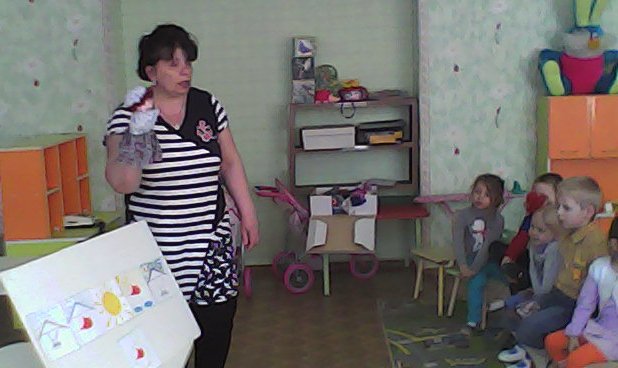 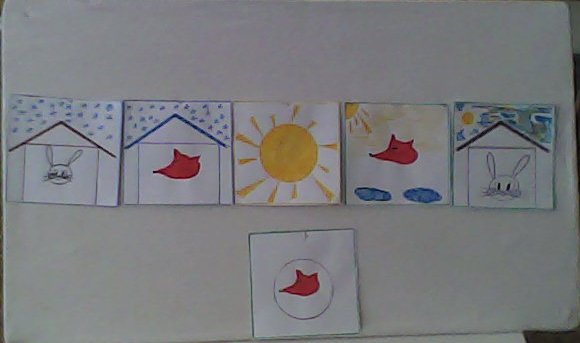 Воспитатель: Я предлагаю вам сочинить начало сказки, опираясь на схему.Дети: Жили были в лесу заяц и лиса. Лиса завидовала зайцу, что у него лубяная избушка, в ней тепло и уютно, и с ней ничего не случится. Задумала лиса выгнать зайца из избы, так как скоро наступит весна и её ледяная избушка растает, и она останется без жилья.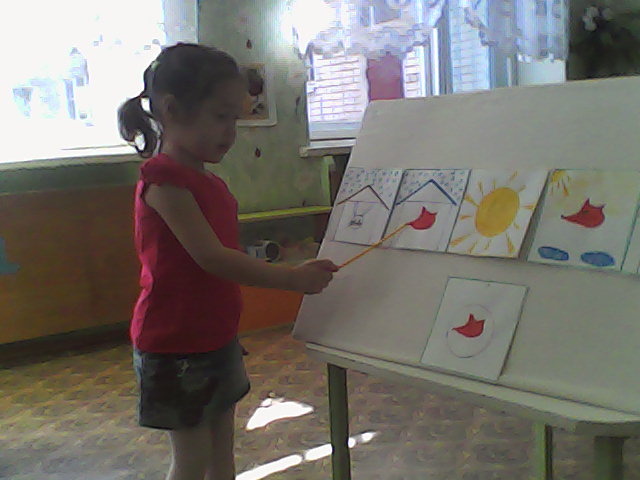 Воспитатель: Так оно и вышло. Пришла весна. Как вы думаете, что произошло с избушкой лисы и почему?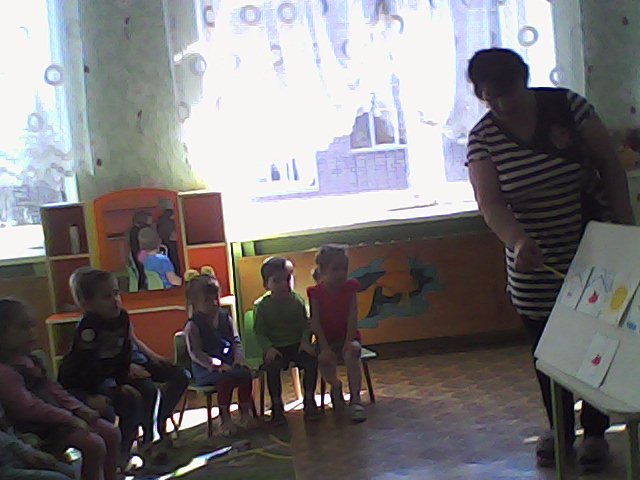 Версии детей: Избушка растаяла, потому что наступила весна. Весной ярко светит солнце, становится тепло, лед начинает таять. Вот поэтому избушка у лисы растаяла.Сказительница: Ребята! Как вы думаете. Что будет делать лиса, чтобы завладеть заюшкиной избушкой, в ней житьДети: Пошла лиса к зайцу, вся в слезах, притворилась хитрой и в то же время умной, и попросилась к нему жить. А так как заяц был добрый. Он её и пустил в дом. Лиса выгнала зайца из дому и стала в нем жить.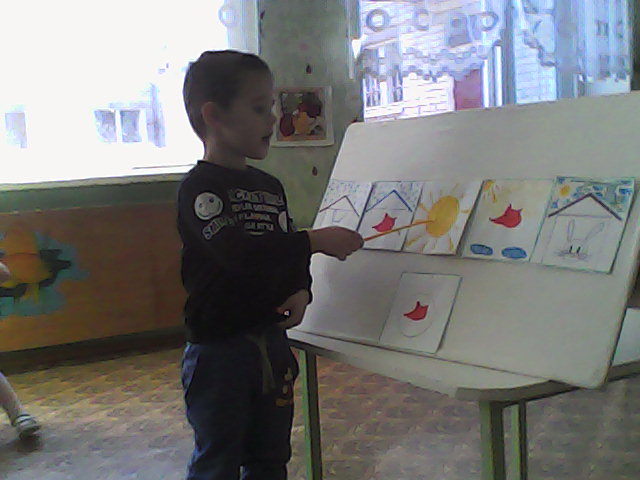 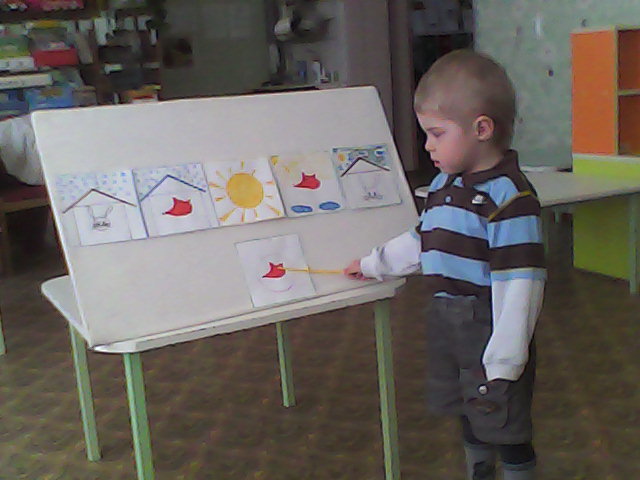 Воспитатель: Узнали о поступке лисы лесные звери. Подумали, подумали, как наказать лису и решили выгнать её из леса.Вопросы к детям:Как вы думаете, правильно поступили звери?Ответы детей:  Нет. Лиса – это дикое животное и она должна жить в лесу.А как бы вы поступили вместо зверей?Ответы детей: Нужно было её предложить построить себе другой дом. Например. Как у зайца.Нужно было ей помочь, построить всем вместе дом, дружно. Тогда она не будет хитрить и врать.Сказительница: Как же мы закончим нашу сказку? Предлагает детям послушать свою версию: Подумали звери и предложили вырыть ей нору. Так она и поступила и до сих пор живет в своей норе и горя не знает. И больше зайцу не завидует.Воспитатель: Дети! Понравился вам конец сказки, которую нам предложила сказительница? Может кто-нибудь придумает другой конец сказки?Версии детей: Мы бы тоже предложили зайцу жить в норе.Воспитатель: Как вы думаете, понравился зайцу дом-нора?Дети: Нет! Заяц меняет свои шубки. Его в лесу не видно, он спит под кустом. Где попало. Весь лес – это дом.Воспитатель: И по сей день живет заяц в лесу под любым кустом и горя не знает. А лиса гоняется за ним и поймать не может.Воспитатель: Понравилась вам сказка, которую вы сочинили? Как вы думаете, лиса на нас не обиделась?Дети: Сказка очень понравилась! Лиса должна радоваться, что у неё теперь такой дом, ведь с ним ничего не случится.Сказительница: Спасибо, дети, что вы сочинили такую интересную сказку. Давайте запишем вашу сказку, нарисуем к ней иллюстрации, а затем сделаем книжки – малютки, которые можно будет подарить и детям и взрослым.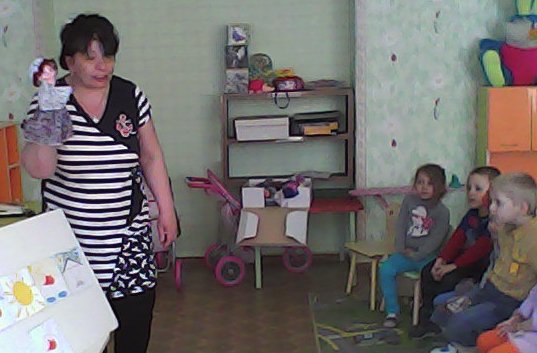 